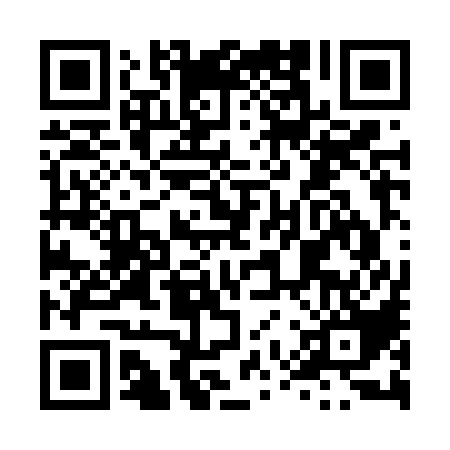 Ramadan times for Tammuna, EstoniaMon 11 Mar 2024 - Wed 10 Apr 2024High Latitude Method: Angle Based RulePrayer Calculation Method: Muslim World LeagueAsar Calculation Method: HanafiPrayer times provided by https://www.salahtimes.comDateDayFajrSuhurSunriseDhuhrAsrIftarMaghribIsha11Mon4:464:466:5812:424:226:276:278:3112Tue4:434:436:5512:424:246:296:298:3413Wed4:404:406:5312:414:266:316:318:3614Thu4:374:376:5012:414:286:346:348:3915Fri4:334:336:4712:414:306:366:368:4116Sat4:304:306:4412:404:326:386:388:4417Sun4:274:276:4112:404:336:406:408:4718Mon4:244:246:3912:404:356:426:428:4919Tue4:204:206:3612:404:376:456:458:5220Wed4:174:176:3312:394:396:476:478:5521Thu4:134:136:3012:394:416:496:498:5722Fri4:104:106:2712:394:426:516:519:0023Sat4:064:066:2412:384:446:546:549:0324Sun4:034:036:2212:384:466:566:569:0625Mon3:593:596:1912:384:486:586:589:0926Tue3:563:566:1612:374:497:007:009:1227Wed3:523:526:1312:374:517:027:029:1528Thu3:483:486:1012:374:537:057:059:1829Fri3:453:456:0812:374:547:077:079:2130Sat3:413:416:0512:364:567:097:099:2431Sun4:374:377:021:365:588:118:1110:271Mon4:334:336:591:365:598:148:1410:302Tue4:294:296:561:356:018:168:1610:343Wed4:254:256:531:356:038:188:1810:374Thu4:214:216:511:356:048:208:2010:405Fri4:174:176:481:356:068:228:2210:446Sat4:124:126:451:346:078:258:2510:477Sun4:084:086:421:346:098:278:2710:518Mon4:044:046:401:346:108:298:2910:549Tue3:593:596:371:336:128:318:3110:5810Wed3:553:556:341:336:148:348:3411:02